O MAKOVÉ PANENCE A MOTÝLU EMANUELOVI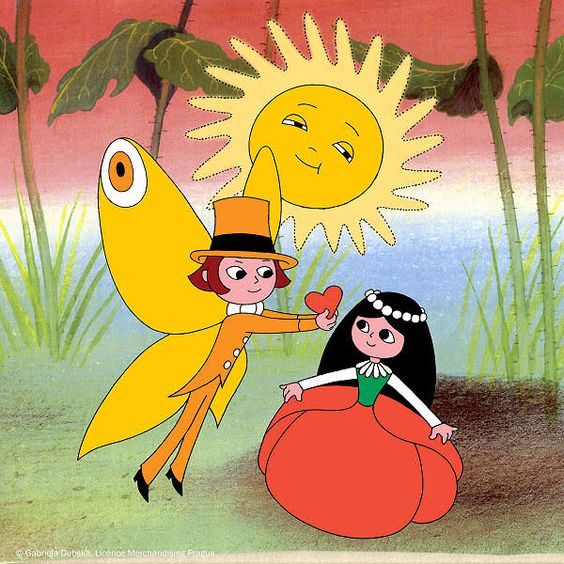 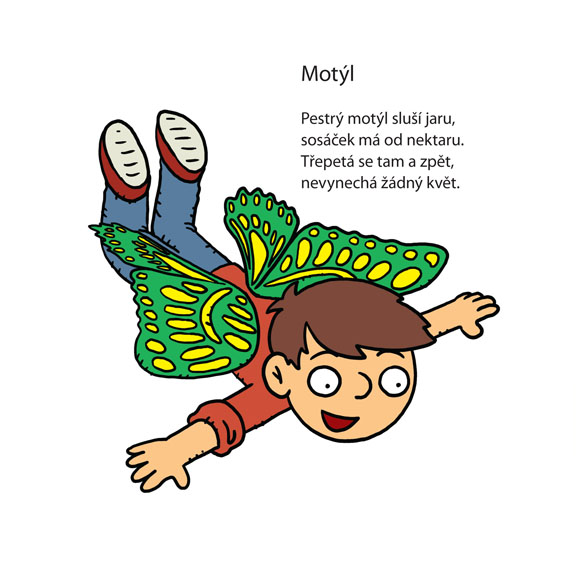 ZKUSTE SI VYROBIT MOTÝLA…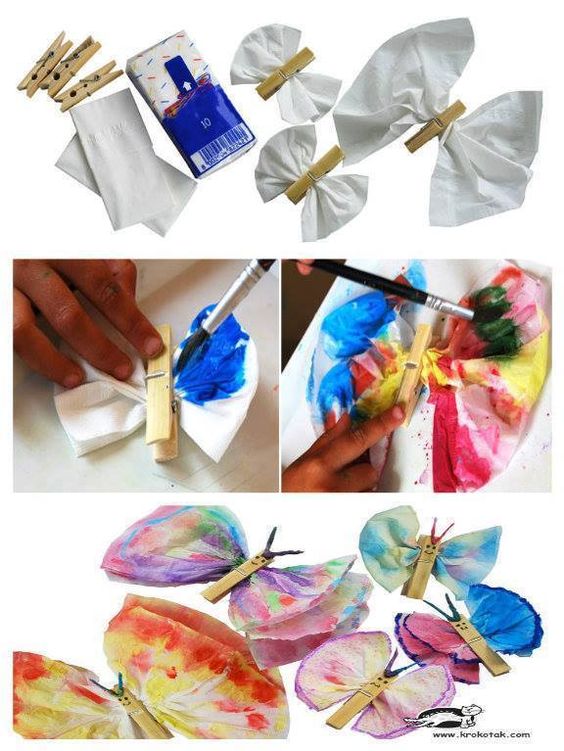 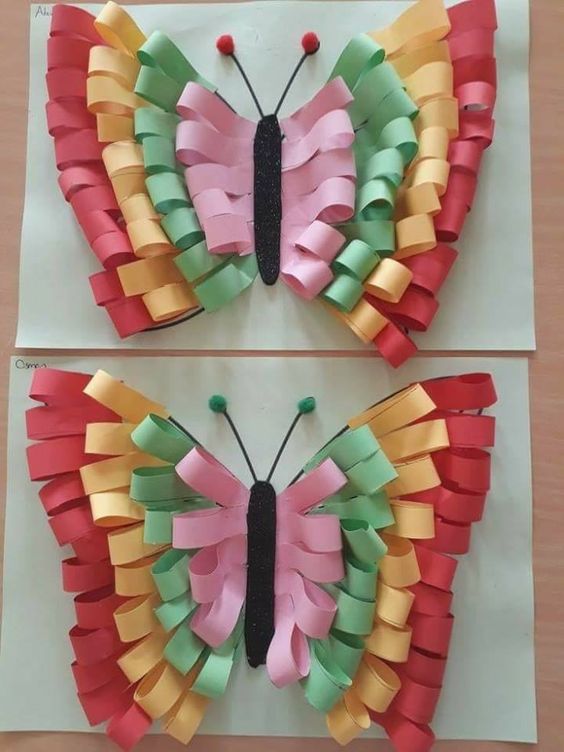 …NEBO MAKOVÝ KVĚT.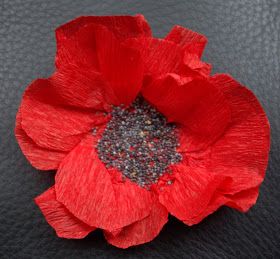 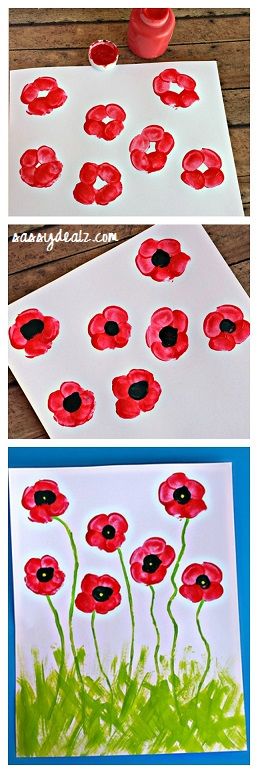 BAREVNÉ KVĚTY A MOTÝLCIVYZKOUŠEJTE SI DOMA CHROMATOGRAFIIVyužijeme vzlínání vodou a zkusíme si vyrobit pestrobarevné jarní květy a motýly. Tentokrát ale nebudeme barvičky míchat, ale rozkládat! Postupu, který budeme dělat, se odborně říká chromatografie.CO BUDEME POTŘEBOVATfiltrační papír nebo papírové kávové filtry (rozměr 25 x 25 cm)3 menší prázdné sklenice nebo kelímkybarevné fixysklenice2 dcl vodynůžkychlupaté nebo obyčejné drátky 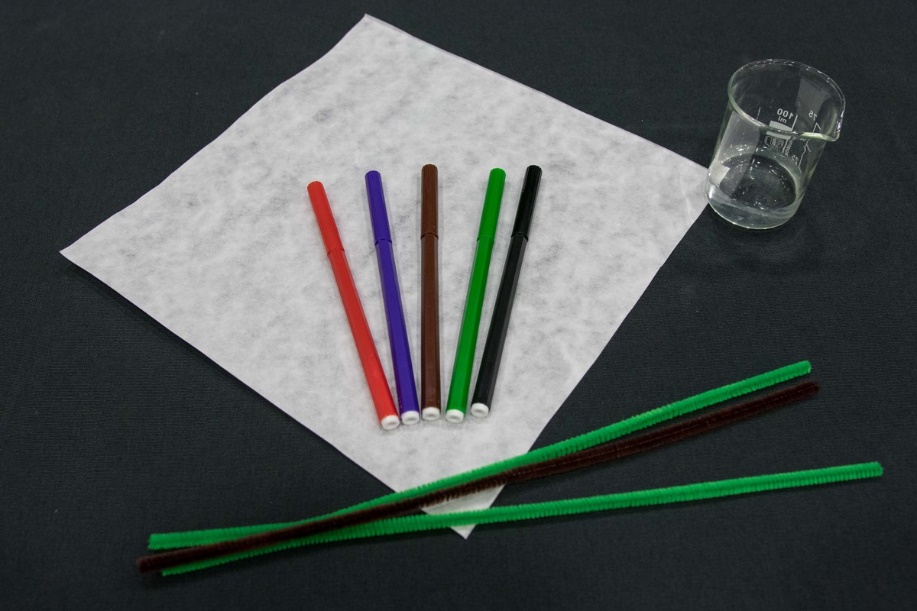 POSTUPZ filtračního papíru vystřihneme kruh přibližně o průměru asi 15 cm. Přibližně v polovině kruhu uděláme kolem dokola fixou silnou čáru. Použijte složené barvy, například černou, zelenou nebo fialovou. Základní barvy (červená, modrá, žlutá) by se nerozložily.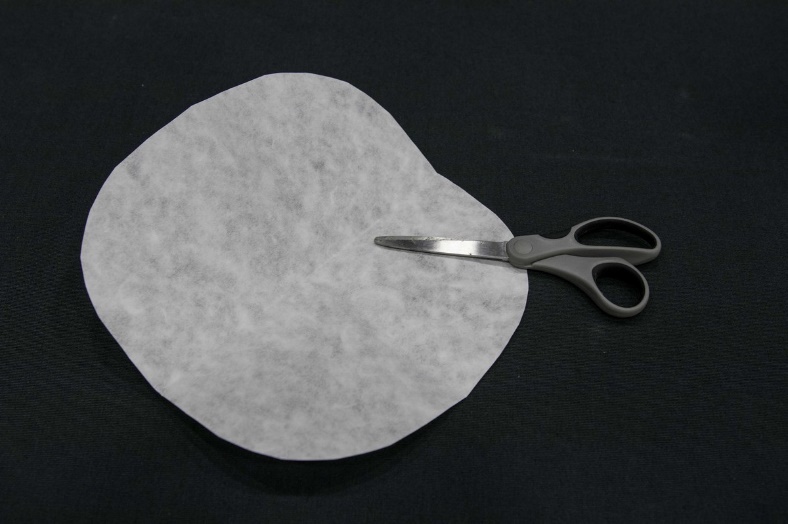 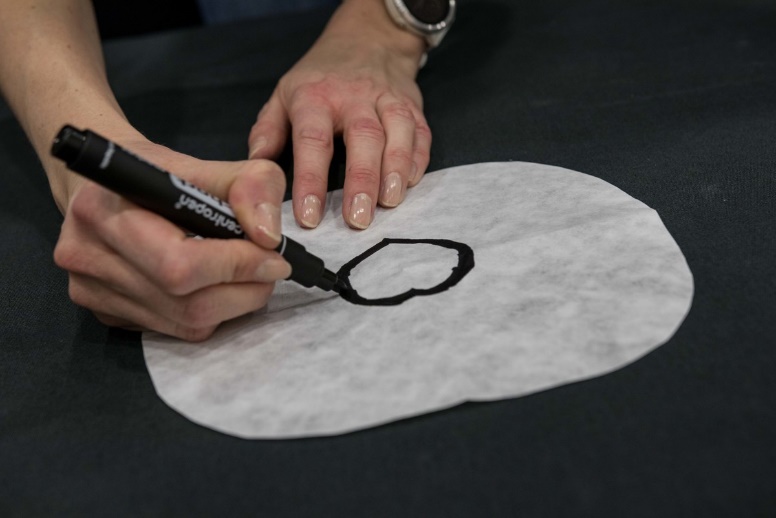 Kruh z papíru složíme na čtvrtiny do kornoutku. Pokud použijete rovnou kávový filtr, nemusíte skládat.Na dno kelímku nalijeme přibližně 2 cm vody. Papírový kornoutek vložíme do vody, aby se barevná čára nenamočila. Necháme chvíli působit.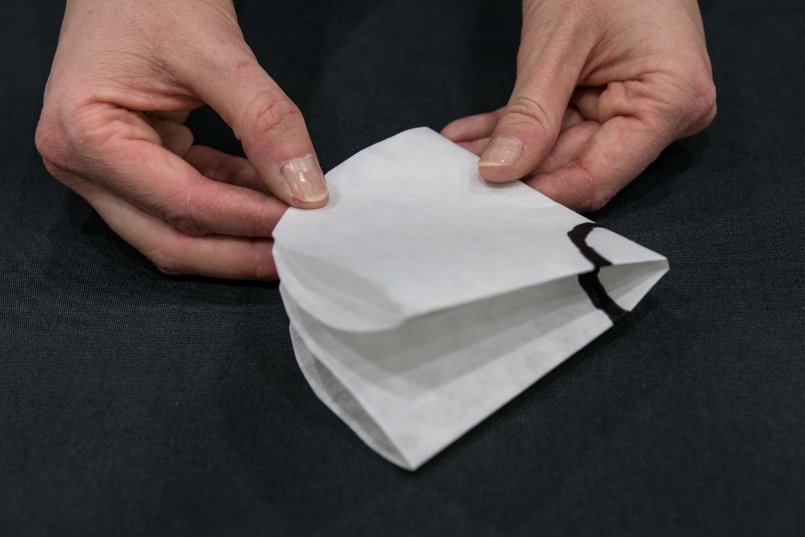 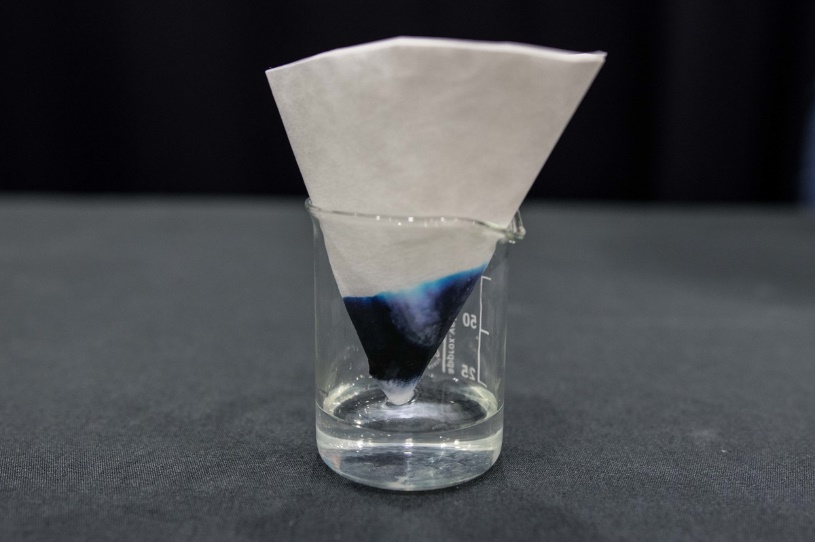 Až se zabarví celý filtrační papír, je chromatografie hotová. Papír vytáhneme ze skleničky a vysušíme.Z obarveného papíru můžeme složit motýla. Ze dvou suchých nabarvených papírů poskládáme harmoniku. Pomocí chlupatého drátku oba poskládané papíry svážu v polovině. 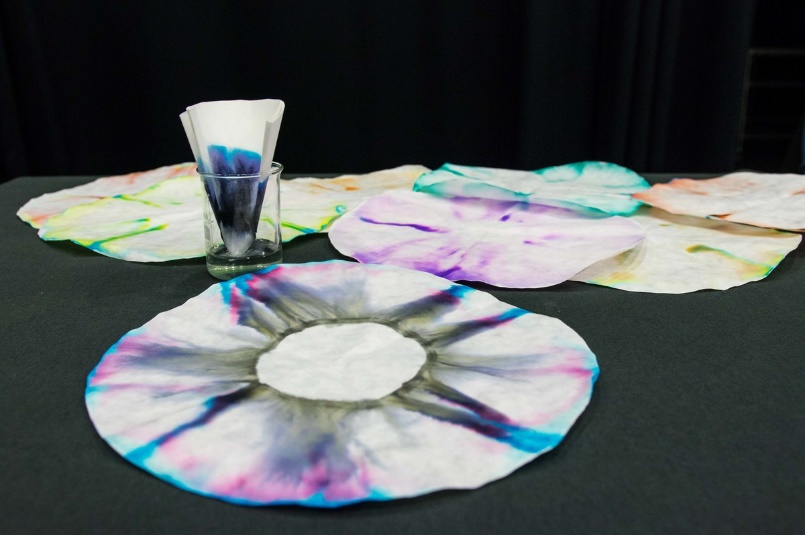 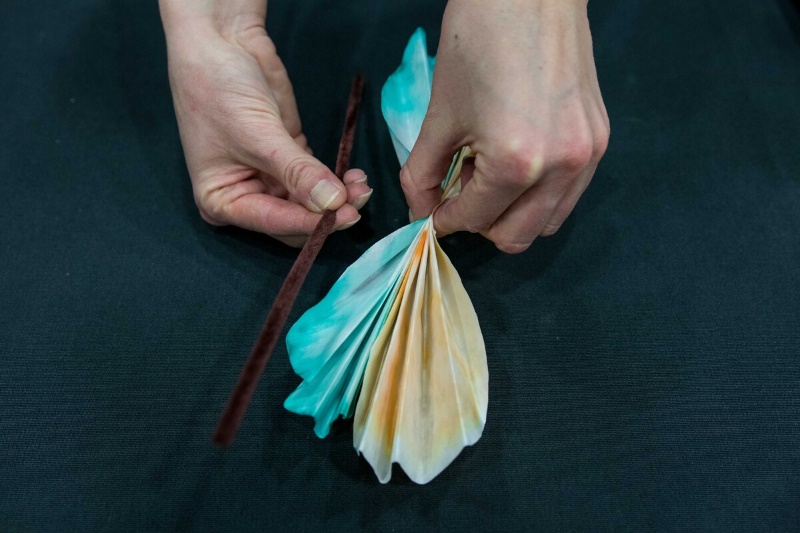 Ze zbytku chlupatého drátku můžeme vyrobit tykadla.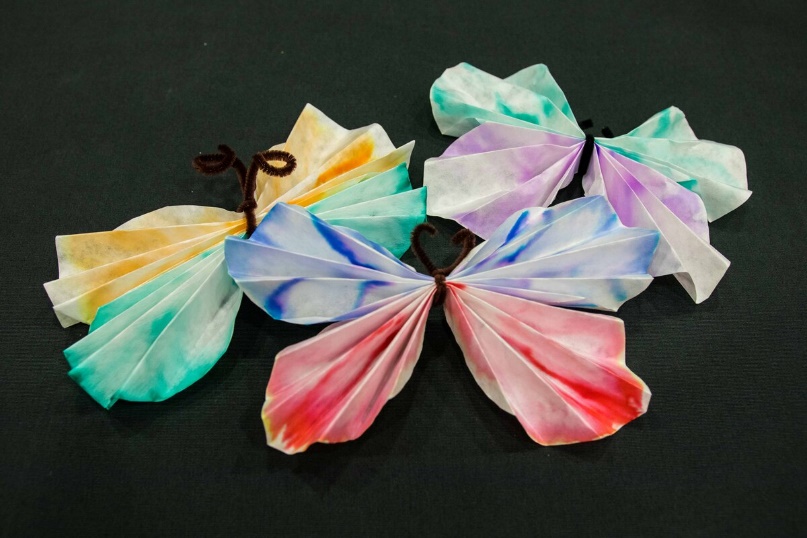 ZKUSTE VYROBIT KRMÍTKO PRO MOTÝLY, UMÍSTĚTE HO NA ZAHRADU A POZORUJTE JESTLI SE NECHAJÍ PŘILÁKAT.https://carujeme.cz/zahradni-krmitko-pro-motyly/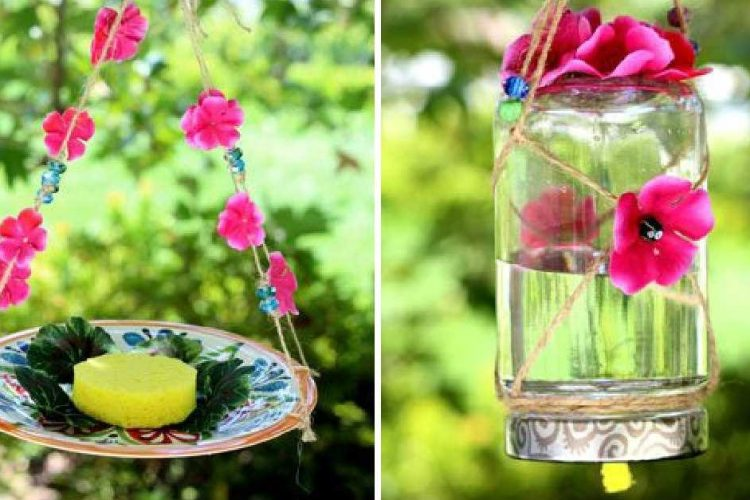 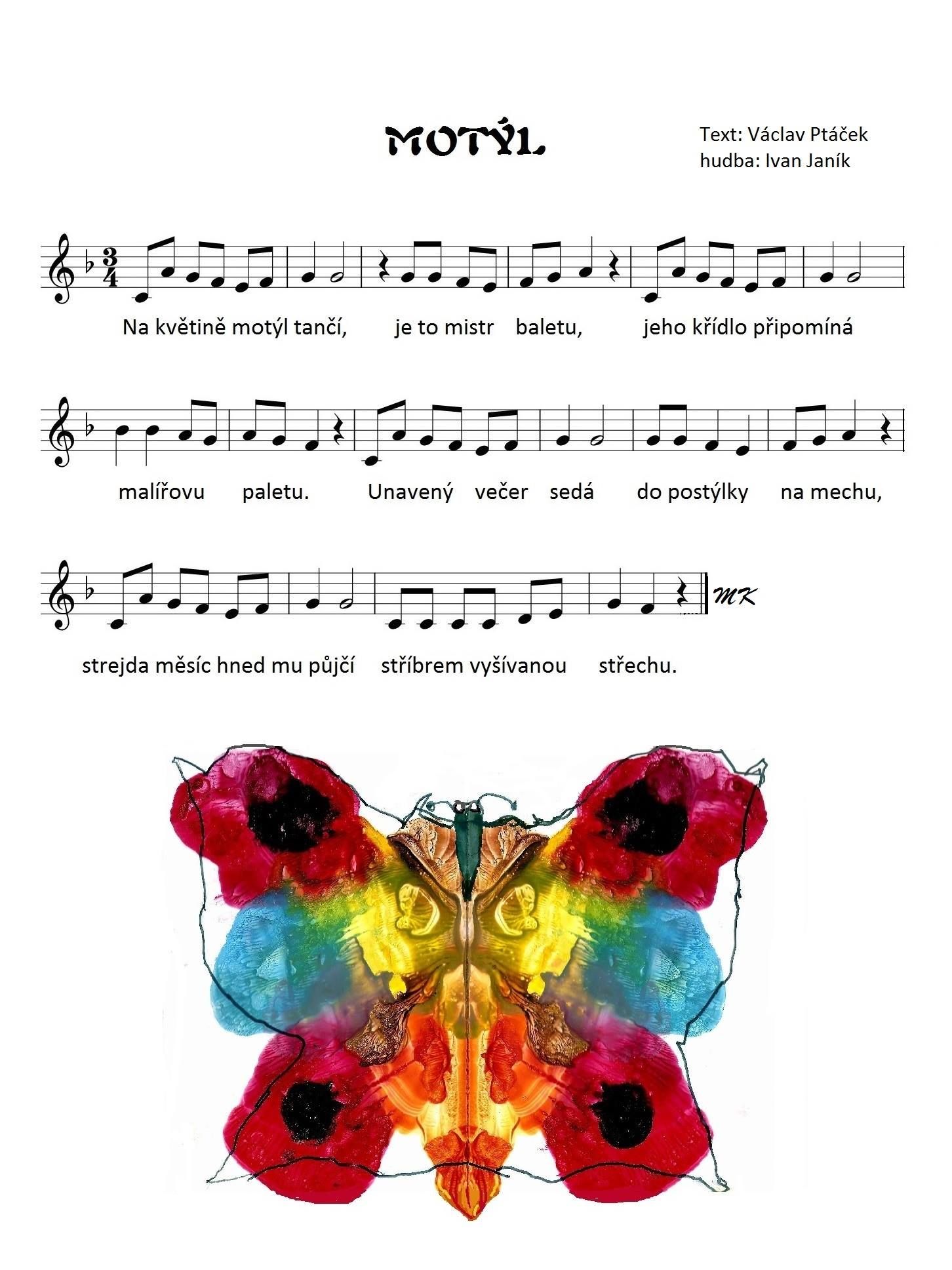 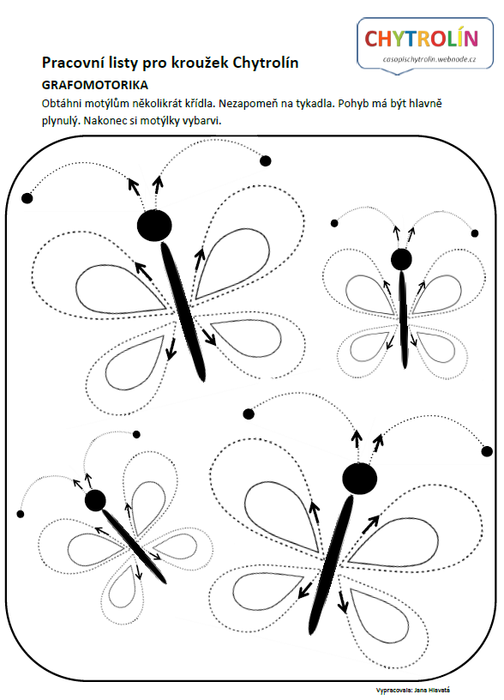 POMŮŽETE MOTÝLKOVI NAJÍT CESTU KE KYTIČCE?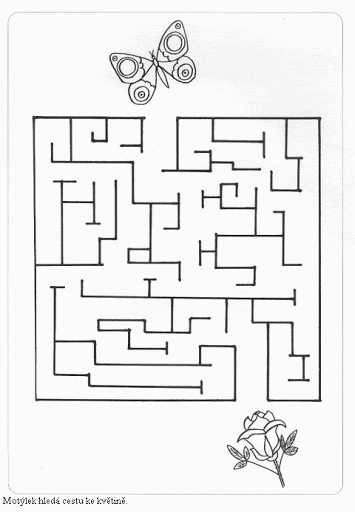 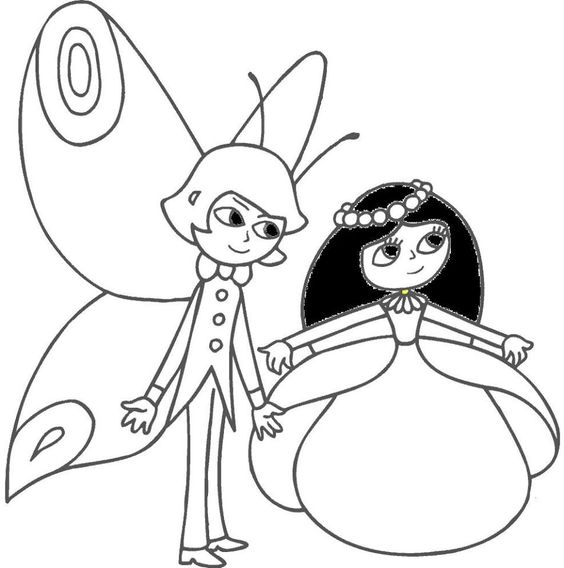 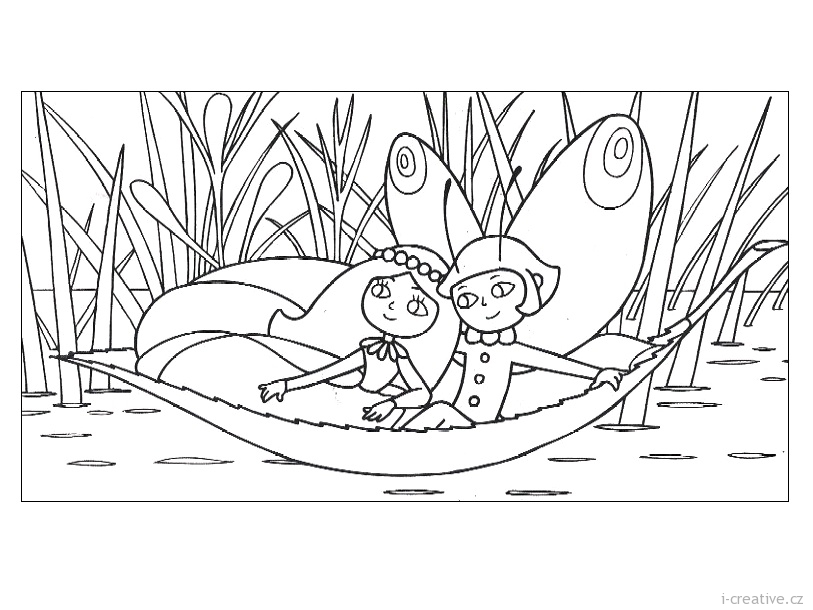  MŮŽETE SE PODÍVAT NA POHÁDKU:https://www.youtube.com/watch?v=Pxp6efY1aQA&list=PLXpM1k9vvLBIf8gsyEey_5Dwd9l77uWsIBudeme rády, když nám pošlete fotky Vašich výrobků na info@msstrojaru.cz.Přejeme krásné slunečné dny a jestli vyrazíte do přírody, můžete pozorovat motýlky, třeba se Vám podaří nějakého s maminkou a tatínkem vyfotit.								Klára a Nela